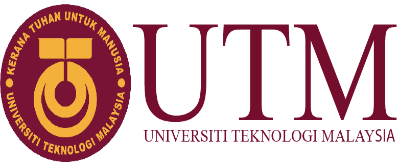 UNIVERSITI TEKNOLOGI MALAYSIA (UTM)LAPORAN AKHIR PROGRAM / PROJEK____________________________________________________________________NAMA PROGRAM / PROJEK____________________________________________________________________TARIKH________TEMPAT___________ANJURAN________DENGAN KERJASAMA_________FORMAT LAPORAN AKHIR PROGRAM UCTC1.	TUJUANMemaklumkan kepada stakeholders mengenai UCTC serta program-program yang berjaya dilaksanakan di bawah UCTCMenunjukkan bahawa Universiti / Bahagian / Jabatan menggunakan pemikiran kreatif dan gerak kerja inovatif untuk melaksanakan projek.2.	KONSEPSlot artikel ini akan digunakan di dalam laporan tahunan dan media-media bersesuaian.Byline akan diberikan kepada penulis iaitu Ketua Projek / ProgramSetiap artikel mesti mempunyai elemen-elemen yang dinyatakan dalam seksyen 3.0 Kandungan (sila lihat di bawah)Panjang setiap artikel tidak lebih daripada 500 patah perkataan bagi membolehkan gambar disiarkan.Rencana tersebut hendaklah ditulis dalam dwibahasa iaitu Bahasa Melayu dan Bahasa Inggeris.Gambar hendaklah gambar yang terbaru dengan resolusi tinggi. Tidak dibenarkan gambar yang diambil di dalam enjin carian seperti google.Seorang pegawai yang khusus dari IPT / Bahagian / Jabatan yang terbabit untuk urusan artikel selain perlu disertakan nama, nombor telefon pejabat, nombor telefon bimbit, alamat e-mel dan nombor faks.Setiap artikel hendaklah dihantar kepada En. Abdul Rahimi Abdul Rahman, Unit NBOS, Sektor Pengajian Tinggi, Kementerian Pendidikan Tinggi melalui e-mel rahimi.rahman@moe.gov.my 2 bulan selepas tamat projek/program.   ** Mohon hantar dahulu kepada UCTC university masing-masing, UCTC Universiti akan menghantar kepada pihak KPM setelah di semak oleh Pengarah UCTC Universiti.3.	KANDUNGAN	3.1.	Breaking-The-SilosSetiap artikel mesti mengandungi konsep Breaking-The-Silos di mana kerjasama antara Kementerian atau Agensi atau Universiti perlu ditunjukkan.Hal ini juga termasuk kerjasama dengan Kerajaan Negeri, Kerajaan Tempatan serta NGO / Persatuan jika ada.Contoh : Apabila USM bekerjasama dengan JAKOA, Pejabat Tanah dan Daerah Kuala Kangsar, Jabatan Kesihatan dan syarikat persendirian dalam menyediakan bekalan air bersih kepada penduduk Orang Asli Kampung Langkor, Sungai Siput, Perak.3.2.	Outcome Program NBOSSetiap rencana juga mesti menjelaskan outcome program NBOS mereka yakni kos rendah, berimpak tinggi dan pantas dilaksanakan (low cost, high impact and rapid execution).Menyatakan bilangan penerima manfaat sama ada daripada komuniti, pelajar atau pensyarah.Contoh  :  Projek NBOS-PILS telah berjaya disiapkan dalam masa 2 minggu dengan kos sepertiga daripada kos konvensional dengan memberi manfaat kepada para pelajar aliran Sains SAM Sg. Bertih, Klang, Selangor.3.3.	Pengalaman PenulisSetiap artikel mesti mengandungi pengalaman penulis sendiri yang boleh berkisahkan :-Kejayaan yang dapat dilihat ketika turun padang melawat program tersebut ;Transformasi yang dapat dilihat sebelum, semasa dan selepas program itu
dilancarkan; dan / atauMaklumbalas yang penulis terima sendiri daripada masyarakat setempatatau peserta program NBOS tersebut.SENARAI SEMAK:Sila tandakan ( √ ) Pembuktian dalam bentuk keratan akhbar, pautan media, brosur, gambar sebelum & selepas pelaksanaan dsb (Salinan keras dan salinan lembut)Gambar projek / aktiviti yang telah dijalankan ( gambar beresolusi tinggi beserta “caption” yang bersesuaian (Salinan lembut)Rakaman video ringkas atau montaj gambar sebelum dan selepas pelaksanaan projek/aktiviti (maksima 1 minit) (Dalam bentuk CD/DVD)